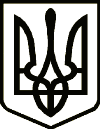 УкраїнаНОВГОРОД-СІВЕРСЬКА РАЙОННА РАДА ЧЕРНІГІВСЬКОЇ ОБЛАСТІРІШЕННЯ(двадцять перша сесія сьомого скликання)22 червня 2018 року                                                                                   № 353м. Новгород-СіверськийПро запит депутата Гущі Г. М.	Заслухавши запит депутата Гущі Г. М. щодо проведення  ремонтних робіт обласної автомобільної дороги загального користування місцевого значення О251303 Новгород-Сіверський – Бирине та наплавного мосту через річку Віть Новгород-Сіверського району Чернігівської області, відповідно до статті 22 Закону України «Про статус депутатів місцевих рад», керуючись пунктом 9 частини 1 статті 43 Закону України «Про місцеве самоврядування в Україні», районна рада вирішила:1. Звернутися до Чернігівської обласної державної адміністрації щодо проведення у 2018 році ремонтних робіт обласної автомобільної дороги загального користування місцевого значення О251303 Новгород-Сіверський – Бирине (10,2 км) та наплавного мосту через річку Віть на території Новгород-Сіверського району Чернігівської області.2. Звернутися до народного депутата України Євлахова А. С. щодо сприяння у виділенні коштів на проведення у 2018 році ремонтних робіт обласної автомобільної дороги загального користування місцевого значення О251303 Новгород-Сіверський – Бирине (10,2 км) та наплавного мосту через річку Віть на території Новгород-Сіверського району Чернігівської області.Голова районної ради                                                    	В. М. Кауфман  ПогодженоНачальник відділу з юридичних питаньта комунальної власності виконавчого апаратуНовгород-Сіверської районної радиЧернігівської області                                                        Т. В. Щепочкіна